Enseignement de la kinésithérapieFédération Wallonie BruxellesHaute Ecole Léonard de Vinci (HELdV)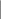 Institut d'Enseignement Supérieur « PARNASSE-ISEI» Avenue Mounier, 84 – 1200 Bruxelles  Site: http://www.vinci.be/fr-be/Pages/Accueil.aspxCoordinateur kiné: Dominique Bragard – dominique.bragard@vinci.be Tel :+32 2 761 08 50 – FAX : :+32 2 761 08 51Communauté Française - Paul Henri Spaak (HESPA) -HE2B -ISEKAvenue Charles Schaller, 91 à 1160 BruxellesSite : https://www.poleacabruxelles.be/institutions/haute-ecole-bruxelles-brabant-he2b/	Coordinateur Kiné : -directrice d’unité structurelle paramédicaleDorothée van Eecke - dvaneecke@he2b.beTél: +32.2.660.20.27- FAX +32.2.660.03.34Haute Ecole Libre de Bruxelles «Ilya Prigogine» (HELB-Prigogine) 808, Route de Lennik ,Bâtiment P à 1070 Bruxelles.Site: www.helb-prigogine.be
HELB-IP département paramédical :
Coordinateur kiné :  Ludovic Nassel -ludovic.nassel@helb-prigogine.beTél: +32.(0)2.560.28.64Secrétariat étudiants : Madame Marie LambertTél: +32.(0) 2.560.28.11 ou 32.(0)2.560.28.14 Fax: +32.2.560.28.38E-mail: secretariat.kine@helb-prigogine.be Haute École Louvain en Hainaut /Helha-IESCA 7Rue Trieu Kaisin, 134 B-6061 Montignies-sur-SambreSite: http://www.helha.be/
Département de Kinésithérapie
Coordinateur kiné : Pascal Flament - flamentp@helha.beTél: +32.71.15.98.05
E-mail: paramed.montignies.kine@helha.be Haute Ecole Provinciale de Hainaut-Condorcet (HEPH-Condorcet) 95, rue de l'Espérance B-6061 Montignies-sur-Sambre
Site  :http://www.condorcet.be
Directeur implantation Charleroi : efstratios.anagnostous@hainaut.beCoordinateur Kiné : Thomas Demeur- Thomas.demeur@condorcet.be Tél.: +32 71 20 80 70 Fax: +32.71.32.39.75
E-mail : secr_charleroi.param@condorcet.be Haute Ecole Provinciale du Hainaut-Condorcet (HEPH-Condorcet) Rue Paul Pastur 73 -7500 TournaiSite: http://www.condorcet.beDirecteur de catégorie : Hubert REMY - hubert.remy@condorcet.be Coordinateur kiné : Gregory Cuvelier - Gregory.cuvelier@condorcet.be Tél: +32 (0)69 45 29 40
E-mail: secr.param@condorcet.be Haute Ecole de la province de Liège (HEPL) 	Quai du Barbou 2 4020 Liège	Site: http://www.provincedeliege.be/hauteecoleCoordinatrice Kiné : Patrica Mottart  ( 0476 97 14 06) - patricia.mottart@hepl.beCaroline Larock Tél. +32 (0)4 344.78 11 - 344.77.65E-mail : hepl@provincedeliege.be  Haute Ecole Robert Schuman (HERS) Département de KinésithérapieRue de la Cité 64 -6800 Libramont-ChevignySite: www.hers.be
Directeur de catégorie :  Frédéric Remy - frederic.remy@hers.beCoordinateur kiné : Denis Jacquemin  ( 0477 58 09 99) - Denis.jacquemin@hers.be Tél: +32 61 22 29 91 - Fax: +32.61.22.58.40
E-mail: secretariat.para@hers.be Universities offering education in Physiotherapy French-speaking (Brussels, Wallonia) 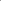 Université Catholique de Louvain (UCL) 	Place de l'Université 1 1348 Louvain-la-NeuveSite: http://www.uclouvain.be/index.htmlVice-Doyen : Patrick WILLEMS - Patrick.Willems@uclouvain.be
Coordinatrice Kiné : Christine Detrembleur - Christine.detrembleur@uclouvain.be Tél: +32. 10 47 21 11-Fax: +32. 10/47.29.99
E-mail: emmanuel.ugeux@uclouvain.be Université Libre de Bruxelles (ULB) - Institut des Sciences de la Motricité (ISM)Campus Erasme -
808 Route de LENNIK  Bâtiment N. 1070 BrusselSite: http://www.ulb.ac.be/index.html - http://www.ulb.ac.be/facs/fsm/ Coordinateur Kiné : Gaël De BOECK - gdeboeck@ulb.ac.beAssistante: Julie Deleau  02 555.35.64 - Julie.deleau@ulb.ac.be
Tél: +32. 2 555. 38.39- Fax: +32.2.E-mail : ISM@admin.ulb.ac.be Université de Liège (ULg) Faculté de Médecine – Département des Sciences de la Motricité
Institut Supérieur d'Education Physique et de Kinésithérapie (ISEPK)Place du 20 Août 7 4000 LiègeSite: https://www.ulg.ac.be/cms/c_5000/fr/accueil https://www.ulg.ac.be/cms/c_44820/fr/kinesitherapie-et-readaptation Coordinateur Kiné : Hanssen Annette - ahanssen@ulg.ac.be Tel. 043663897Jaspar Steve - Steve.Jaspar@uliege.be